Titel:Riolering AlbrandswaardOmschrijving:In deze dataset is de riolering ontsloten die in beheer is bij de gemeente Albrandswaard. Onderwerp:Civiele structuren Trefwoorden:Riolering, beheer, gemeente, AlbrandswaardBeschrijving herkomst:Data afkomstig uit beheersysteem voor rioolbeheer.Gebied:
Gemeente AlbrandswaardOpen data licentie:Creativecommonszero. CC0Schaal:1 : 100 tot 1 : 25.000Afbeelding: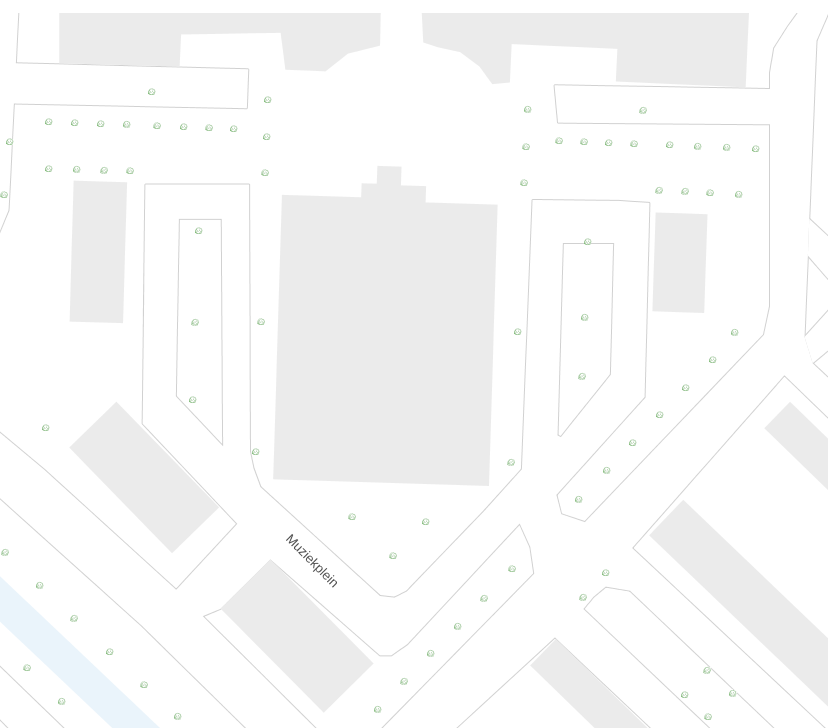 